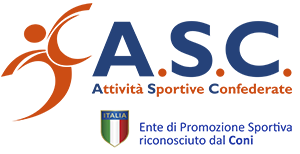 REGOLAMENTO CALCIOPARTE PRIMAL'ATTIVITÀ SPORTIVAArt. 1 - Le societàLe Società sportive di base (o comunque denominate) che intendono partecipare alle attivitàpromosse, gestite ed organizzate dall' A.S.C.  per il tramite della Commissione Calcio devono richiedere ed ottenere l'affiliazione all'Ente.Per l'affiliazione le Società sportive devono:1) presentare domanda sull'apposito modulo firmato dal Presidente della Società stessa e recanteelencati almeno tre dirigenti (compreso il Presidente);2) accettare, con l'avvenuta affiliazione, i principi e le finalità dell'Associazione, nonché gli statuti edi regolamenti che ne disciplinano l'attività.Le società sono legalmente rappresentate:– dal Presidente in rappresentanza dell'organo direttivo la Società stessa;– dal Dirigente Accompagnatore Ufficiale designato per le manifestazioni e limitate alla medesima;– dal Capitano della squadra nel caso in cui manchi il dirigente accompagnatore e con gli stessilimiti;– da altro dirigente della Società, purché tesserato e munito di delega rilasciata dal Presidente.Le Società affiliate devono:1) garantire un comportamento sportivamente corretto di tutti i propri soci e tesserati sia in campoche fuori, rispondendone a tutti gli effetti;2) adempiere a tutti gli obblighi regolamentari per quanto concerne le manifestazioni;3) sottoporre i propri soci atleti alla visita medico sportiva per l'idoneità alla pratica agonistica, conservandone la documentazione agli atti;4) comunicare alla commissione calcio i propri colori sociali e l'indirizzo, così come ogni eventualevariazione degli stessi;5) pagare le quote di partecipazione secondo le norme previste per le singole manifestazioni;6) le Società affiliate hanno la facoltà di richiedere ed ottenere in ogni momento colloqui e/oconfronti con i responsabili delle commissioni calcio, anche in merito ad avvenimenti cheinvestono la disciplina: non saranno, comunque, ammessi confronti con i direttori di gare inmerito agli eventuali episodi delle manifestazioni stesse.Art. 2 - GiocatoriCategorie:i giocatori che partecipano alla attività della commissione calcio sono divisi nelle seguenti categorie:Settore giovanile e amatoriale– La categoria “ piccoli amici ” è riservata ai bambini/e che vanno dai cinque agli otto annidi età. Le partite vengono giocate su campi di dimensioni ridotte (35 x 25 metri), con porte didimensioni adeguate all'età. I palloni devono essere più leggeri di quelli usati dagli adulti ed ilnumero dei giocatori per squadra non deve superare le cinque unità. I tempi di gioco possonoessere due da 15 minuti, o tre da 10 minuti ciascuno, nei quali tutti i bambini devono giocare perdare la possibilità ad ognuno di toccare la palla nel corso di tutta la partita, rendendo così iragazzi più partecipi al gioco;– La categoria “pulcini” è riservata ai bambini di età compresa tra gli otto e i dieci anni. Le gare sidisputano tra sette giocatori su di un campo ridotto, con porte, con porte di dimensioni 4 x 2 metrie palloni identificati con il numero 4. La partita viene suddivisa in tre tempi da 15 minuti e tutti ibambini devono giocare obbligatoriamente un tempo;– La categoria “esordienti” è riservata ai bambini di età compresa tra i dieci e i dodici anni. Ilcampo da gioco dovrebbe essere leggermente ridotto nelle dimensioni rispetto a quello degliadulti ed i giocatori devono essere undici per squadra. Il pallone rimane il numero 4 e i tempi digioco sono tre da 18 minuti ciascuno;La categoria “giovanissimi” è riservata ai ragazzi con età compresa tra i dodici ed i quattordicianni. Si gioca su di un campo di dimensioni normali e con il pallone numero 5. I tempi dellapartita sono due da 30 minuti cadauno e le sostituzioni possono essere effettuate da tutti icomponenti della panchina, senza limiti. Una volta uscito dal campo, il giocatore non può piùrientrarvi fino al termine della gara. Nella categoria “giovanissimi” le ragazze possono giocaresolo su autorizzazione del Settore Giovanile Scolastico competente. Dalle categorie superiori, leragazze, giocano campionati e tornei a loro riservati, con limiti di età differenti rispetto al settoregiovanile maschile;- La categoria “allievi” è riservata ai ragazzi tra i quattordici e i sedici anni di età: I tempi diGioco sono di 35 o 40 minuti, a seconda del campionato: provinciale, regionale o nazionale;- La categoria “juniores” è riservata ai ragazzi fino ai diciotto anni di età. I tempi so di 45Minuti ciascuno ed il numero di sostituzioni è di tre giocatori per tutto l'arco della partita.– La categoria “Dilettanti e/o Amatori” è riservata ai soci atleti che abbiano compiuto il 18° anno dietà. Tesseramento:i giocatori, per partecipare alle attività della Commissione calcio, devono essere tesserati. Per il tesseramento devono essere osservate le seguenti norme:1) la richiesta del tesseramento dovrà essere redatta su apposito cartellino compilato in ogni parte;2) compilare il modulo per il tesseramento dei soci atleti;3) la richiesta dovrà essere accompagnata da una fotografia formato tessera e da un certificatomedico comprovante l'idoneità fisica alla pratica agonistica (certificazione: visita medica, esamecompleto delle urine, elettrocardiogramma a riposo e dopo sforzo, spirometria), conservandonela documentazione agli atti (allegata DICHIARAZIONE di RESPONSABILITA');4) all'atto della richiesta dovrà essere esibito uno dei seguenti documenti di riconoscimento: carta diidentità - patente auto - passaporto – libretto universitario  - certificato comunale di identità (per i minori di 14 anni);5)  il tesseramento sarà valido a tutti gli effetti a partire dal giorno seguente a quello dellavidimazione da parte dell'Ufficio Tesseramento della Commissione Calcio A.S.C. La stessa Commissione può disporre, entro 15 giorni, la regolarizzazione dei cartellini compilatierroneamente: in mancanza di tale adempimento potrà ritenere nulli i cartellini errati;6)  è fatto divieto agli atleti, durante la medesima stagione sportiva, tesserarsi per più di una societàaffiliata all' A.S.C.: gli atleti che incorrono nel doppio tesseramento subiscono la squalifica sino a 6mesi;7) la Commissione Provinciale Calcio stabilisce all'inizio dell'anno sportivo la data di inizio e dichiusura del tesseramento.Non sono ammesse richieste di tesseramento per le finali dei Campionati Provinciali, Regionali oNazionali;8) non possono essere tesserati giocatori che abbiano subito il ritiro definitivo della tessera daparte della FIGC o da altri Enti di Promozione, o altra punizione superiore a mesi sei in rispettoalle convenzioni fra i medesimi ai vari livelli.9) la vidimazione dei cartellini non implica l'automatica validità del tesseramento, in quantorimangono eventuali eccezioni di invalidità (falsificazioni, alterazioni, ecc.);10) In caso di smarrimento dei cartellini atleti e dirigenti, dovrà essere richiesto al ComitatoOrganizzatore l'emissione di nuovi cartellini al costo corrente, poiché per ragioni assicurative nonè possibile rilasciare duplicati.Vincolo e svincolo:Il giocatore è vincolato per una stagione sportiva per la società con cui ha contratto il tesseramento epuò essere svincolato solo nei seguenti casi:1) per inattività della societàSpetta al giocatore la cui società comunichi volontariamente alla Commissione Calcio la propriainattività e non prenda parte all'attività ufficiale. In tal caso il giocatore è svincolato al momentodella pubblicazione sul Comunicato Ufficiale della dichiarazione di inattività della Società. Nonpuò, comunque, prendere parte alla attività per altra società nel corso della stessamanifestazione. 2) per scioglimento della societàSpetta al giocatore la cui società comunichi l'avvenuto scioglimento; in tal caso i giocatori sonosvincolati d'autorità dal momento della pubblicazione sul C.U..3) per rinunzia da parte della societàE' ammesso lo svincolo per la volontaria rinuncia della società di giocatori che non abbiano presoparte a gare ufficiali di Commissione Calcio: in tal caso le società dovranno rilasciare nullaosta induplice copia e relativo cartellino.Nei casi previsti dai punti 2 e 3 del presente articolo il giocatore svincolato può partecipare all'attivitàufficiale per altra società.svincolo per l'attività ricreativaE' ammesso lo svincolo per l'attività ricreativa, oltre che per i casi sopra esposti, anche per semplicerilascio del nulla-osta da parte della società di appartenenza: in tal caso lo svincolo è relativo alla soladurata del torneo per cui viene rilasciato.N.B.: in ogni caso una copia del nulla-osta deve essere depositata presso la Commissione CalcioA.S.C. e, inoltre, resta inteso che nell'ambito della attività dell' A.S.C., sia essa ufficiale o ricreativa, ungiocatore non può prendere parte a più di una gara nello stesso giorno solare (categoria Amatori) onelle 48ore (categoria Giovanile). Salvo deroghe della C.N.C..Norme per lo svolgimento dei Campionati di Calcio, Calcio a Cinque e Calcio a Sette e Calcio a Otto:1. I campionati dilettanti (calcio a 11, calcio a 5 e calcio a 7 e 8) al fine di consentire un’organicaprogrammazione delle fasi successive, dovranno tassativamente rispettare le seguenti scadenze:il campionato provinciale dovrà terminare entro il 15 maggio.la fase regionale dovrà terminare entro il 30 maggio.Sarà compito della Commissione Nazionale calcio programmare le eventuali fasi interregionali e/onazionali. Presumibilmente la fase nazionale potrà svolgersi dal 1° giugno dell'anno sportivo incorso ed entro e non oltre il 15 settembre dell’anno sportivo successivo, salvo diversedisposizioni. La durata della stessa sarà di almeno 4 giorni.2. I Comitati provinciali dovranno far pervenire al Comitato regionale e alla Direzione Nazionale entroil 15 maggio i risultati del campionato di calcio a 11, calcio a cinque e calcio a sette e a otto per poteraccedere alle eventuali fasi regionali. I Comitati regionali dovranno far pervenire alla DirezioneNazionale entro il 30 maggio i risultati delle fasi regionali di calcio a 11, calcio a cinque e calcio aSette e Otto  per poter accedere successivamente a quelle interregionali e/o nazionali, pena l’esclusione. 3. Per ottenere il diritto di partecipazione alle fasi successive ogni campionato provinciale dovrà averei seguenti requisiti:- il campionato deve essere strutturato con un minimo di otto squadre;- l’articolazione del campionato deve essere imperniata sulla formula del girone all’italiana (unacontro tutte) con gare di andata e ritorno.4. Tutte le operazioni di tesseramento devono essere concluse 15 giorni  precedenti  la fine delcampionato provinciale. Non è ammessa la partecipazione della società la cui domanda diaffiliazione non sia stata ratificata dagli organi competenti dell’ A.S.C.5. La fase di qualificazione regionale è demandata per l’organizzazione al Comitato regionalecompetente il quale ha libera ed autonoma competenza nella formulazione dei calendari edeterminazione delle sedi, sempre che siano rispettate le presenti norme e ne sia informata laDirezione Nazionale e la Commissione Nazionale calcio6. Le fasi nazionali si svolgeranno nella località prescelta dalla Direzione Nazionale, la quale necurerà anche l’aspetto logistico, in collaborazione con la Commissione Nazionale calcio.Alla manifestazione “Campionato nazionale” possono partecipare tutte le società in regolaCon l'affiliazione e il tesseramento per l'anno sportivo in corso, fino all'esaurimento dei posti disponibili.7. Gli arbitri delle gare nazionali saranno designati dalla Commissione Nazionale calcio A.S.C . A tale proposito ogni Comitato provinciale dovrà predisporre l’invio alla segreteria nazionale e alla Commissione Nazionale calcio, entro il 31.03 di un elenco completo dei propri arbitri in attività corredandolo del numero di tessera nazionale A.S.C, e dovranno disporre dei seguenti requisiti:- conoscenza dei regolamenti;- idoneità a dirigere gare nelle quattro  discipline  (5 – 7 – 8  – 11);- disponibilità a collaborare con funzione di assistente;- preparazione atletica e idoneità fisica.8. Per la partecipazione delle società finaliste alle fasi nazionali, sarà prevista una tassa di iscrizionenonché una quota forfetaria di partecipazione alle spese. L’entità delle relative quote sarannocomunicate a tempo debito da parte della Direzione Nazionale. Le spese di viaggio sono totalmentea carico delle società. NORME INTEGRATIVE PER I CAMPIONATI A.S.C.Durata delle gare:Per il calcio a 5: due tempi di 25 minuti con l'intervallo di 5 minuti.  Le regole calcio a 5Per il calcio a 7 e calcio a Otto : due tempi di 25 minuti con l'intervallo di 5 minuti. Le regole principali sonole stesse del calcio a 11 giocatori, con le seguenti eccezioni:- il numero di giocatori ammessi è di 7/8 , il minimo per poter dare inizio o proseguire una gara è di 4/5giocatori indistintamente dal ruolo;- la regola del fuori gioco non viene applicata;- la distanza minima a cui si devono attenere i difensori in un calcio di punizione (diretto o indiretto),rinvio dal fondo, calcio d'inizio o d'angolo e rigore è di 6 metri;- la distanza del dischetto per il calcio di rigore è posta a 9 metri dalla linea di porta;- in caso di punizione indiretta in area la distanza minima dalla porta è di 4 metri;- ad ogni squadra è concesso una volta per tempo di interrompere il tempo a gioco fermo (time-out),richiamando l'attenzione dell'arbitro tramite il proprio Capitano o tramite il Dirigente Responsabile. Ladurata di ciascun time out è di 1 minuto e verrà concesso soltanto se la squadra è in possesso delpallone;- la rimessa dal fondo potrà essere battuta da un qualsiasi punto dell'area di rigore. per il calcio a 11: due tempi di 35 minuti ciascuno, con l'intervallo di 10 minuti. Regolamentonazionale di calcio a 11.9. Al fine di garantire il buon andamento a tutte le fasi di campionati A.S.C. invitiamo i presidentiprovinciali e le Commissioni calcio A.S.C.  ad attenersi scrupolosamente alle suddette norme e alRegolamento Calcio (a cinque, a sette, a Otto a undici).10. Dai vari campionati (calcio a undici, calcio a sette, calcio a Otto  calcio a cinque ed esordienti), i Comitati provinciali dovranno trasmettere tassativamente ai rispettivi comitati regionali ed alla Direzione Nazionale la data d’inizio della manifestazione con i calendari e la classifica finale con il nome della vincitrice. Le società finaliste regionali dovranno inviare presso la sede della Direzione Nazionale l’elenco dei giocatori partecipanti alla fase nazionale entro e non oltre il 30 maggio.11. La Commissione Nazionale calcio omologherà ed ammetterà alle fasi successive solo queicampionati in regola con la documentazione inviata alla Direzione Nazionale.N.B. La Direzione Nazionale e la Commissione calcio si riservano di apportare modifiche alle presentinorme.Art. 3 - Partecipazione all'attività tesseramento dirigentiPer partecipare all'attività ufficiale della C.N.C. le società devono rispettare le seguenti norme:1) affiliarsi all'Associazione con le norme previste dal Regolamento;2) tesserare i giocatori che intendono far partecipare alle gare con le norme previste dal Regolamentoutilizzando il modulo per il tesseramento dei soci atleti 3) tesserare i dirigenti (con il minimo di tre), cui delegare compiti di rappresentanza durante losvolgimento delle gare con le norme previste dal regolamento per il tesseramento degli atleti, adeccezione della presentazione del certificato medico, che, invece, è obbligatorio per il tesseramentocome “dirigente/atleta”, per cui valgono anche le norme per il vincolo e lo svincolo previste alprecedente articolo.4) i tesserati “dirigenti” (non “dirigenti/atleti”) possono essere svincolati in ogni momento con ilsemplice rilascio del nullaosta (in duplice copia) e del cartellino.Art. 4 - L'anno sportivoL'anno sportivo delle attività sportive dell' A.S.C.  ha inizio il 1 settembre e termina il 31 agostodell'anno successivo.Art. 5 - Campo di gioco e rimborsi spese arbitraliNel caso di tornei con gare tutti gli oneri derivanti dall'uso dei campi di gioco e dei rimborsi spesearbitrali sono a carico della società.Art. 6 - Impraticabilità del campo di giocoIl giudizio sulla impraticabilità del campo di gioco, per qualsiasi causa, spetta esclusivamente aldirettore di gara, il quale, dopo aver provveduto alla identificazione dei giocatori secondo le norme delpresente Regolamento, procederà alla constatazione del campo di gioco. Il giudizio dell'arbitro èinsindacabile e vincolante a tutti gli effetti.Art. 7 - Arbitri e assistentia) Le gare ufficiali, o comunque autorizzate, dovranno essere dirette da un arbitro dell' A.S.C. Inmancanza degli assistenti ufficiali le società sono tenute a porre a disposizione dell'arbitro ungiocatore od un dirigente regolarmente tesserato, al fine di svolgere la funzione di assistente diparte. Non possono svolgere la funzione di assistente tesserati che abbiano età inferiore a quella minima prevista per i giocatori che partecipano alla gara.Il tesserato, che abbia inizialmente svolto la funzione di assistente nel corso di una gara, non puòprendere successivamente parte alla medesima come giocatore.Per svolgere le funzioni di assistente il tesserato deve essere esente da provvedimentidisciplinari in corso, in quanto la funzione di assistente è considerata a tutti gli effetti partecipazionealla gara.b) assenza dell'arbitroQualora l'arbitro designato per la gara non fosse presente sul campo entro i limiti di attesa stabiliti,le società potranno affidare la Direzione della gara ad un altro arbitro presente sul campo conpriorità per quelli dell' A.S.C, osservando le presenti norme:– accordo delle società sul nominativo scelto;– sorteggio a cura della società ospitante (o prima nominata) fra gli altri presenti sul campo,qualora non si fosse raggiunto l'accordo;la società che si rifiutasse di accettare quanto sopra stabilito sarà considerata rinunciataria atutti gli effetti.c) per ogni gara le società dovranno presentare all'arbitro, almeno 15 minuti prima dell'inizio, ladistinta in duplice copia degli atleti e dirigenti nonché le tessere A.S.C  vidimate dal Comitatoprovinciale di appartenenza per la stagione sportiva in corso, unitamente ad un documento diidentità non scaduto. In mancanza di ciò l'atleta in difetto non potrà prendere parte allamanifestazione. Non sono ammesse dichiarazioni di responsabilità da parte del proprio dirigente percoloro che saranno sprovvisti di cartellino A.S.C. e/o documento d'identità.Solo per l'Attività Ricreativa il giocatore che fosse temporaneamente sprovvisto della tesserasuddetta può ugualmente partecipare alla gara, purché il Dirigente accompagnatore ufficiale dellasocietà attesti per iscritto (assumendosi ogni responsabilità) che il giocatore è regolarmentetesserato secondo le norme previste: in questo caso il giocatore dovrà essere identificato con unodei documenti indicati all'art. 2 punto b/4.Un giocatore non può prendere parte a più di una gara:– nello stesso giorno solare per la categoria dilettanti;– nelle 24 ore per le categorie giovanili.Salvo che nelle fasi interregionali e nazionali.d) dirigenti ammessi al terreno di giocoPer le gare sono ammessi sul terreno di gioco, oltre ai giocatori nel numero consentito (titolari eriserve), solo le seguenti persone, purché regolarmente tesserate come “Dirigenti”:– Dirigente accompagnatore ufficiale;– Allenatore;– Massaggiatore;– Dirigente addetto all'arbitro (solo per la squadra ospitante o prima nominata);– Medico sociale (solo se in grado di attestare inequivocabilmente la propria qualifica).Il Dirigente addetto all'arbitro (o, nel caso di sua mancanza, l'accompagnatore ufficiale) ha il compitodi collaborare ed assistere il Direttore di Gara dal momento del suo arrivo sino a che non lascia ilcampo di gioco.Oltre alle persone sopra elencate è ammesso al terreno di gioco un altro tesserato per espletare lafunzione di assistente in assenza di quelli ufficiali.Art. 8 - Tempo di attesa - Procedura per l'identificazione Assenza per causa di forza maggiorea) Il termine massimo per la presentazione della squadra in campo (non per la consegna delle liste deigiocatori all'arbitro) è fissato in quindici minuti dopo l'ora di inizio ufficialmente stabilita per la gara.Le squadre che non si presentassero in campo entro tale termine saranno considerate rinunziatariea tutti gli effetti.b) Le società dovranno presentare almeno 15 minuti prima dell'orario di inizio della gara all'arbitro:– l'elenco in duplice copia dei giocatori partecipanti alla gara, dei dirigenti e di ogni altra personaavente diritto all'accesso sul terreno di gioco. Su tale elenco dovrà essere riportato per ogniatleta: il numero riportato sulla maglia, cognome e nome, chi ha la funzione di capitano e vice, ilnumero di tessera A.S.C., il tipo di documento d'identità con relativo numero (allegata copiadistinta gara/referto arbitrale per le tre discipline 5 – 7 –  8  – 11);– le tessere (o, quando consentito, i documenti di identificazione) riferenti alle persone specificatesulle note.Gli atti ufficiali di cui sopra (depositati presso l'arbitro) potranno essere visionati dal DirigenteAccompagnatore Ufficiale e dal Capitano della squadra avversaria alla presenza del Direttore diGara stesso.Tutti i giocatori ed i dirigenti ammessi al terreno di gioco debbono essere indicati sulle note edidentificati dal direttore di gara.c) Qualora una squadra non fosse presente sul campo nei termini stabiliti per causa di forza maggiore,la medesima dovrà preannunziare telegraficamente entro 24 ore dalla gara l'invio delladocumentazione comprovante le cause di forza maggiore; tale documentazione dovrà pervenire allaCommissione Calcio entro il quarto giorno successivo a quello della gara. Copia delladocumentazione dovrà essere inviata alla squadra avversaria e la ricevuta dell'invio dovrà essereallegata all'esposto in questione.La società avversaria ha facoltà di presentare le proprie controdeduzioni entro il settimo giornosuccessivo a quello della gara. Le decisioni dell'organo competente in merito sono inappellabili.Art. 9 - Svolgimento delle garea) Una gara non può essere iniziata nel caso in cui la squadra si trovi ad avere meno di sette giocatorinel calcio a undici, meno di tre nel calcio a cinque e meno di cinque nel calcio a sette.Una gara non potrà proseguire nel caso in cui una squadra si trovi ad avere meno di sette giocatorinel calcio a undici, meno di tre nel calcio a cinque e meno di cinque nel calcio a sette.Nel caso in cui una squadra inizia la gara con meno di undici giocatori regolamentari, essa saràmultata come stabilito all'art. 34.b) I giocatori devono indossare maglie contrassegnate sul dorso da un numero atto acontraddistinguerli; il capitano, inoltre, dovrà avere un bracciale di colore diverso dalla maglia insegno di identificazione. L'arbitro potrà, tuttavia, ammettere alla gara uno o più giocatori senzanumero di maglia, purché ritenga di essere in grado di identificarli.c) Le squadre devono indossare maglie di colore diversi: nel caso in cui i colori siano confondibili, èfatto obbligo alla società prima nominata provvedere alla sostituzione delle maglie. Se perl'inosservanza di questa norma una gara non dovesse essere disputata, la società prima nominatasubirà la perdita sportiva della gara per 0-3.d) Entrambe le squadre dovranno mettere a disposizione dell'arbitro almeno 2 palloni in perfettaefficienza: qualora, per l'inosservanza di questa norma, una delle società fosse responsabiledell'impossibilità di proseguire una gara, questa società subirà la perdita della gara per 0-3 o conl'eventuale miglior punteggio acquisito sul campo dall'altra squadra.Per il calcio a cinque verrà utilizzato un pallone a rimbalzo controllato; esso dovrà avere unacirconferenza massima di cm 64 e minima di 62, con un peso massimo di gr. 440 e minimo di gr.400 e gonfiati con pressione pari a 0.4 – 0.6 atmosfere.e) E' consentito solo al capitano, a gioco fermo e/o a fine gara, rivolgersi all'arbitro, in modo civile ecorretto, per eventuali chiarimenti.E' vietato nel modo più assoluto a tutti i giocatori e dirigenti, compreso il capitano, interpellare gliassistenti, siano essi ufficiali che di parte.E' dovere del Capitano coadiuvare l'arbitro per consentire il regolare svolgimento della gara,compreso il compito di evitare gesti di intemperanza dei giocatori della propria squadra.E' consentito al Capitano fare le veci del Dirigente responsabile della squadra, qualora non siapresente sul campo alcun dirigente della stessa.f) Se durante lo svolgimento della gara si verificassero fatti od eventi ritenuti dall'arbitro pregiudizievoliper l'incolumità propria e/o degli assistenti e/o dei giocatori, potrà sospendere la gara oppureproseguire la gara “pro forma”, ritenendola terminata al momento del verificarsi dei fatti succitati.Sostituzioni:Per il calcio a 5 è consentito un numero illimitato di sostituzioni effettuate durante la gara. Uncalciatore sostituito può partecipare nuovamente al gioco, sostituendo a sua volta un altrocalciatore. Le sostituzioni sono libere, eccezion fatta per il portiere che dovrà avvenire con ilconsenso dell'arbitro e a gioco fermo;per il calcio a 7 e a 8 è consentito un numero illimitato di sostituzioni effettuate durante la gara. Uncalciatore sostituito può partecipare nuovamente al gioco, sostituendo a sua volta un altrocalciatore. Le sostituzioni sono libere, eccezion fatta per il portiere che dovrà avvenire con ilconsenso dell'arbitro e a gioco fermo;per il calcio a 11 sono ammesse 7 (sette) sostituzioni senza distinzione di ruolo, le stesse sonodefinitiveProvvedimenti disciplinari:per il calcio a 5, il calciatore che subirà due ammonizioni o una espulsione diretta, verrà esclusodal campo (e non più rientrare per il resto della gara) e la propria squadra giocherà con unuomo in meno per 2 minuti a meno che la squadra avversaria non sigli una rete. La squalificaper la gara successiva è automatica, salvo maggiori sanzioni adottate dall'Organo Disciplinare;per il calcio a 7 e a 8 e per il calcio a 11, il calciatore che subirà due ammonizioni o una espulsionediretta, verrà escluso dal campo (e non potrà più rientrare per il resto della gara). La squalificaper la gara successiva è automatica, salvo maggiori sanzioni adottate dall'Organo Disciplinare.Irregolare partecipazione di uno o più atleti alle gare:L'irregolare posizione di un atleta, accertata d'ufficio o su reclamo di parte, comporta la perditadella gara da parte della squadra per la quale lo stesso ha giocato e l'assunzione deiconseguenti provvedimenti disciplinari;la partecipazione ad una gara di uno o più atleti al di sotto del limite minimo di età previstodal regolamento non comporta la perdita della gara ma soltanto l'assunzione diprovvedimenti disciplinari nei confronti degli atleti interessati e del Dirigente accompagnatore, lì dove non vi sia stato preventivamente autorizzato dalla Commissione calcio in via ufficiale;parimenti non comporta la perdita della gara, ma produce soltanto l'assunzionedi provvedimenti disciplinari nei confronti degli interessati e della società, l'irregolareposizione di dirigenti e di tecnici partecipanti alla gara.Il fallo di mano del portiere fuori dall'area determina ammonizione e non espulsione.Il fallo da ultimo uomo in quanto tale, determina ammonizione e non espulsione, a meno che nonsi tratti di fallo grave, tale da meritare comunque espulsione diretta.Art. 10 - Osservatori della commissione calcioLa Commissione Calcio può inviare sul campo, in veste di osservatore, persone da essa stessaincaricate, affinché riferiscano sull'andamento della gara, rimettendo alla Commissione Calcio unarelazione di quanto da esse annotato.Gli osservatori, in caso di necessità, debbono intervenire per assistere a tutelare il D.G., chiedendola collaborazione dei dirigenti della società.Art. 11 - Attività ufficiale e ricreativaSono considerati "attività ufficiale" i Campionati ed i Tornei indetti direttamente dalla CommissioneCalcio A.S.C.Fanno parte dell’attività ricreativa non ufficiale tutte quelle manifestazioni indette da Società od Entiin collaborazione con la Commissione Calcio A.S.C.Per tale attività ricreativa la Società o l'Ente organizzatore deve presentare preventivamente allaCommissione Calcio, per la loro approvazione, le relative norme di partecipazione, che non dovrannodiscostarsi dalle linee generali del presente Regolamento.Art. 12 - Campionati ufficiali articolazioneLe modalità di svolgimento dei Campionati (ad uno o più gironi, con gare di andata e ritorno sarannoinsindacabilmente stabilite dalla Commissione Calcio A.S.C. al termine delle iscrizioni. Tali modalitàsaranno comunicate alle Società sia all'atto della riunione precedente l'inizio del Campionato, siamediante apposito Comunicato Ufficiale.La classifica è stabilita per punteggio, con attribuzione di tre punti per la gara vinta, di un punto perla gara pareggiata. Per la gara perduta non vengono attribuiti punti.La determinazione dell'ordine di classifica in caso di parità di due o più squadre al termine dellevarie fasi del Campionato o Torneo è stabilita dai seguenti criteri applicati in ordine successivo:a) Punti nei confronti diretti;b) differenza reti nei confronti diretti;c) differenza reti generale;d) maggiore numero di reti segnate;e) penalità classifica disciplina/fair playf) sorteggio..Se durante la lo svolgimento della Manifestazione si dovessero verificare problemi dettati daquestioni atmosferiche o altro, tanto da rendere impossibile il proseguo delle gare, in una o tutte lediscipline, e quindi non può verificarsi scontro diretto, a parità di gare disputate, la relativa classificaverrà bloccata con l’ultima gara ufficialmente disputata e verranno applicati i criteri in ordineprogressivo. Detto provvedimento viene drasticamente adottato a causa della brevità di tempo adisposizione per svolgere altre gare.Nelle gare ad eliminazione diretta (quarti di finale, semifinale, ecc.), per determinare unavincente, qualora al termine dei tempi regolamentari vi fosse parità, saranno disputati due tempisupplementari di 10’ ciascuno, per il calcio a undici, due tempi supplementari di 5’ ciascuno, per ilcalcio a cinque, a sette e a 8. In caso di ulteriore parità saranno tirati i calci di rigore come segue:Calcio a undici1) l'arbitro sceglierà la porta verso la quale saranno battuti i calci di rigore;2) l'arbitro sorteggerà la squadra che dovrà iniziare a battere i calci di rigore;3) ciascuna squadra batterà alternativamente una serie di 5 calci di rigore eseguiti da cinque giocatoridiversi, che saranno stati preventivamente indicati all'arbitro dal capitano della squadra in ordine disuccessione;4) sono ammessi a battere i rigori solo i giocatori sul terreno di gioco al termine della gara: tra la finedei tempi supplementari e l'inizio dei calci di rigore è ammessa la sostituzione del solo portiere;5) risulterà vincente la squadra che al termine di detta serie di calci di rigore avrà realizzato il maggiornumero di reti; in caso di risultato già acquisito prima della fine della serie completa, la serie stessasarà interrotta;6) in caso di ulteriore parità dopo questa prima serie, l'esecuzione dei calci di rigore sarà continuatafino a quando, a parità di tiri, una squadra si troverà in vantaggio. I calci di rigore di questa secondaserie ad oltranza saranno battuti da giocatori diversi ed un giocatore non potrà fare un secondo tirofino a che tutti i giocatori non ne abbiano effettuato uno;7) tutti i giocatori, durante l'esecuzione dei calci di rigore, debbono restare all'interno del perimetro digioco ed esattamente all'interno del cerchio di centrocampo.Calcio a cinque ,  a sette e a otto1) L’ arbitro sceglierà la porta verso la quale dovranno essere battuti i tiri;2) sarà effettuato un sorteggio per decidere quale squadra effettuerà il primo tiro;3) saranno calciati 5 tiri di rigore, alternando due squadre, da cinque diversi calciatori. I cinquecalciatori dovranno essere indicati al primo arbitro dai capitani delle rispettive squadre, prima che itiri siano effettuati, scelti tra i nominativi elencati sulla distinta presentata agli arbitri prima dell’iniziodella gara;4) la squadra che termina una gara con un numero di calciatori utilizzabili maggior rispetto allasquadra avversaria è tenuta a ridurlo uguagliando il numero di quest'ultima. Il capitano dellasquadra con il maggior numero di calciatori, prima dell'esecuzione dei tiri di rigore, comunicheràall'arbitro i nomi dei giocatori che saranno in ogni caso esclusi dall'esecuzione dei tiri di rigore;4) se al termine della serie di cinque rigori le squadre fossero ancora in parità, si procederà ad oltranzasempre alternativamente fino a quando una squadra avrà realizzato una rete più dell’altra a parità ditiri;5) i calciatori che batteranno i tiri ad oltranza dovranno essere diversi da coloro che hanno calciato iprimi cinque tiri;6) nessun calciatore espulso potrà prendere parte all’effettuazione dei tiri di rigore;7) qualsiasi calciatore utilizzabile può sostituire il portiere;8) durante l’esecuzione dei tiri di rigore tutti i calciatori dovranno sostare all’interno della superficie digioco opposta a quella dove i tiri di rigore si stanno svolgendo. Art. 13 - Calendario gare - Recuperi, anticipi, posticipi garea) Le gare si svolgeranno nei giorni e sui campi stabiliti dalla Commissione Calcio A.S.C.: provvederàinsindacabilmente a distribuire le gare stesse sui vari campi disponibili.Nel caso in cui una Società abbia a disposizione un proprio campo, essa è tenuta a dare tempestivecomunicazioni alla Commissione Calcio almeno 4 giorni prima del giorno e dell'ora della gara: inogni caso detta Società è pienamente responsabile della disponibilità del campo prefissato.b) Il recupero delle gare non iniziate, non terminate od annullate sarà effettuato, sentite le societàinteressate, nella data stabilita dalla Commissione Calcio. Il parere delle società, comunque, non èin alcun caso vincolante per la determinazione di tale data.c) Eventuali anticipi e posticipi delle gare, oltre ad essere preventivamente concordati tra le societàinteressate, devono ricevere l'approvazione della Commissione Calcio. Tale approvazione èsubordinata ad eventuali criteri di natura organizzativa e tecnica (disponibilità di arbitri, esigenze, diclassifica, ecc.). Le richieste di anticipo o posticipo devono pervenire per iscritto alla Commissionealmeno 3 giorni prima della data stabilita per la gara in questione.Art. 14 - Rinuncia e ritiro da campionati o tornei o da gare già iniziatea) Le Società che rinunciano ad una gara o si ritirano da una gara già iniziata subiscono le seguentisanzioni:1) perdita della gara con il punteggio di 0-3 o con quello conseguito sul campo, se più favorevolealla squadra avversaria;2) penalizzazione di un punto in classifica;3) applicazione delle ammende stabilite all'inizio di ogni anno sportivo dalla Commissione Calcio;4) esclusione dalla specifica classifica per la Coppa Disciplina/Fair Play:per quelle società che rinunciano alla gara dandone preavviso telegrafico almeno 48 ore primadella gara stessa, l'ammenda prevista al punto 3 sarà dimezzata. Nel caso in cui il preavviso nonavvenga telegraficamente (od almeno per iscritto entro il termine sopra indicato) la rinuncia saràconsiderata non preavvisata.b) le Società che per la terza volta rinunciano ad una gara o si ritirano da una gara già iniziataverranno escluse dal Campionato o Torneo e perderanno l'intero deposito cauzionale, con l'addebitodelle eventuali spese sostenute dall' A.S.C. o dalla squadra avversaria per le gare non disputate.c) Qualora una società si ritiri dal Campionato o ne venga esclusa per qualsiasi ragione durante ilgirone d’andata tutte le gare in precedenza disputate non avranno valore per la classifica, che verràformata senza tenere conto dei risultati delle gare della Società rinunciataria o esclusa.d) Qualora una Società si ritiri dal Campionato o ne venga esclusa per qualsiasi ragione durante ilgirone di ritorno tutte le gare ancora da disputare saranno considerate perse con il punteggio di 0-3in favore dell’altra Società con la quale avrebbe dovuto disputare la gara fissata in calendario.Art. 15 - I comunicati ufficialiTutte le notizie e comunicazioni riguardanti lo svolgimento dei Campionati o dei Tornei Ufficialisaranno pubblicate sui Comunicati Ufficiali che ne fanno testo.I Comunicati Ufficiali sono a disposizione delle Società presso la sede della Commissione calcioASC. La Commissione calcio si solleva da ogni responsabilità per quanto riguarda la mancata visione,da parte della società, dei Comunicati Ufficiali e delle relative sanzioni disciplinari. In ogni caso fa testol'originale del Comunicato presente presso l'ufficio della Commissione.Art. 16 - Facoltà della Commissione CalcioLa Commissione Calcio che organizza ed indice i Campionati o Tornei ufficiali può in qualsiasimomento, per ragioni di opportunità tecnica o necessità organizzativa, modificare le date ed i campi digara, dandone comunicazione per telegramma alle società interessate almeno 48 ore prima della gara.Può, inoltre, modificare (sentiti gli organismi dirigenti preposti) le norme del presente regolamento(in via transitoria e/o definitiva), dandone comunicazione sul Comunicato Ufficiale.Art. 17 - Disposizioni di ordine economicoLa Commissione Calcio A.S.C., mediante apposito Comunicato Ufficiale all'inizio di ogni annosportivo, provvederà a fissare l'entità delle seguenti tasse e sanzioni:1) tasse di iscrizione ed affiliazione;2) costo delle tessere ed affiliazione;3) deposito cauzionale;4) tasse relative ai reclami nelle varie istanze;5) ammende relative alla rinuncia delle gare;6) ammende;7) noleggio campi e rimborsi arbitrali.PARTE SECONDALA DISCIPLINA E LA GIUSTIZIA SPORTIVAArt. 18 - Organi di disciplina sportivaGli organi di disciplina dell' A.S.C. sono:a) i Giudici Sportivi, con competenza rispettivamente per i Campionati e Tornei organizzatinell’ambito provinciale;b) le Commissioni Disciplinari, con competenza rispettivamente per i Campionati e Torneiorganizzati nell’ambito provinciale e regionale, che fungono altresì da Organi di seconda istanzaper quello che riguarda i gravami avverso le decisioni dei Giudici Sportivi;Art. 19 - Competenze degli organi di disciplinaI Giudici Sportivi1) I Giudici Sportivi giudicano in prima istanza sulle sanzioni relative ai fatti avvenuti in occasionedella disputa di competizioni (Campionati o Tornei), sulla base delle risultanze dei documentiufficiali e di mezzi di prova (rapporto dell’arbitro, degli assistenti e dell’eventuale commissario dicampo).2) I Giudici Sportivi giudicano in prima istanza sulla regolarità di svolgimento delle gare, conesclusione dei fatti che investono decisioni di natura tecnica e disciplinare adottata dall’arbitro oche siano dovuti alla esclusiva discrezionalità tecnica di questi.3) I Giudici Sportivi giudicano in prima istanza sulla posizione irregolare dei calciatori che hannopreso parte a gare.Il procedimento è instaurato:a) d’ufficio, e si svolge, essenzialmente, sulla base dei documenti ufficiali di gara (rapportidell’arbitro, degli assistenti e dell’eventuale commissario di campo).b) su reclamo, che deve essere preannunciato telegraficamente entro le ore 24 del giornosuccessivo a quello della gara alla quale si riferisce. Le motivazioni del reclamo e la relativatassa devono essere trasmesse entro il settimo giorno successivo a quelle in cui si è svolta lagara stessa.Art. 20 - Le Commissioni Disciplinari1) Le Commissioni Disciplinari provinciali giudicano in seconda istanza sui ricorsi presentatiavverso le decisioni dei Giudici Sportivi.2) Le Commissioni Disciplinari provinciali giudicano in prima istanza sui casi di illecito sportivo edamministrativo, nonché sulle violazioni dello Statuto dell’A.S.C. e dell’Art. 36 del presenteregolamento.3) Le Commissioni Disciplinari regionali giudicano in prima istanza sulle sanzioni relative ai fattiavvenuti in occasione della disputa di competizioni regionali.4) Le Commissioni Disciplinari giudicano in prima istanza sulla posizione irregolare dei calciatoriche hanno preso parte a gare.Art. 21 - Doveri degli organi di disciplinaGli organi di disciplina, ad eccezione del Giudice Sportivo Provinciale e della CommissioneGiudicante Regionale possono ascoltare la Società ed i loro dirigenti e giocatori, allorché vi sia unreclamo avverso le decisioni delle varie istanze, ed il Responsabile dell'istanza che ha emesso ilgiudizio.Dovranno, inoltre, nel caso di reclamo, mettere a conoscenza delle società gli atti ufficiali e, se nelcaso, ordinare il confronto fra le parti interessate.Art. 22 - Doveri della societàa) Le società affiliate ed i dirigenti delle medesime sono soggetti all'osservanza delle normeregolamentari e degli statuti della Associazione.b) Le società ed i loro tesserati rispondono a tutti gli effetti delle inosservanze e dei comportamenti nonconformi al presente regolamento.c) Le società hanno il dovere ed il diritto di segnalare alla Commissione Calcio competente ogniirregolarità od illecito che si verifichino nello svolgimento di una o più gare.d) L'ignoranza dei Regolamenti e di tutte le norme emanate dalla Commissione sui documenti ufficialinon può essere invocata a nessun effetto.Art. 23 - Sanzioni disciplinaria) A carico delle SocietàLa società che si rende responsabile di situazioni che abbiano influito sul regolare svolgimento dellagara o che ne abbia impedito la regolare effettuazione è punita con la perdita sportiva della gara per0-3 o con il risultato più favorevole eventualmente conseguito sul campo. Tale sanzione può essereinflitta ad entrambe le squadre in caso di responsabilità comune.La punizione sportiva sopra esposta è inflitta anche quando la società fa partecipare alla garagiocatori, dirigenti o assistente di parte che siano squalificati od inibiti o (solo per quanto concerne igiocatori) non abbiano titolo a partecipare alla gara. Nel caso in cui svolgano le funzioni di dirigenti oassistenti di parte, persone che non abbiano titolo a detta funzione, la gara verrà regolarmenteomologata, ma verranno puniti per detto fatto il Dirigente Responsabile od il Capitano della squadraove manchi il dirigente stesso.Comportano, inoltre, la perdita sportiva della 2^gara le seguenti infrazioni:– atleta che prende parte a più di una gara nello stesso giorno solare per la categoria Dilettanti, onelle 24 ore per le altre ad eccezione delle fasi interregionali e/o nazionali poiché trattasi dimanifestazioni che hanno una durata breve;Le infrazioni, le inadempienze e le irregolarità che comportino comunque una violazione delle normedel presente Regolamento, prevedono, secondo la gravità delle infrazioni medesime, le seguentisanzioni:1) ammonizione o deplorazione;2) ammenda;3) ammenda con diffida;4) perdita della gara;5) penalizzazione di uno o più punti in classifica;6) esclusione dal campionato o torneo ufficiale;7) esclusione a tempo determinato;8) radiazione.b) a carico di dirigenti e giocatori tesserati1) ammonizione (atleti) - deplorazione (dirigenti);2) ammonizione con diffida (atleti);3) squalifica per una o più giornate di gara ed a tempo determinato (atleti);4) inibizione a tempo determinato a svolgere qualsiasi attività (dirigenti);5) ritiro della tessera in via definitiva (atleti e dirigenti).I giocatori che risultano tesserati per più di una società nel medesimo anno sportivo vengonosqualificati per sei mesi.I giocatori che prendono parte ad una gara non avendone titolo legittimo a parteciparvi subisconouna squalifica da tre a sei mesi.In caso di doppio tesseramento di un giocatore sarà considerato come unico valido quellorecante la data anteriore.Art. 24 - Sospensione cautelareGli organi di disciplina possono disporre in via cautelare la sospensione da ogni attività a carico deitesserati nei cui confronti è in corso un provvedimento disciplinare. Tale provvedimento può esserepreso anche nei confronti del giocatore facente funzioni di Capitano, in caso di incidenti di particolaregravità, al fine di individuare eventuali responsabilità di altri tesserati non identificati dall'arbitro.La sospensione cautelare ha la durata di un mese, salvo rinnovo deciso dall'organo disciplinarecompetente.Art. 25 - Esecuzione delle sanzionia) Le sanzioni inflitte che comportino squalifiche od inibizioni dei tesserati devono essere scontate apartire dal giorno immediatamente successivo a quello di pubblicazione sul Comunicato Ufficiale,salvo quanto previsto al seguente Art. 26 del presente Regolamento.b) Il tesserato colpito da sanzione di squalifica per una o più giornate deve scontarle nelle gare ufficialidel Campionato o Torneo a cui partecipa la squadra nella quale ha commesso l'infrazione; lesqualifiche e le inibizioni a tempo sono valide per ogni tipo di attività gestito dalla CommissioneCalcio A.S.C.c) Qualora le sanzioni di squalifica od inibizione non possano essere scontate completamente nelCampionato o Torneo Ufficiale in corso o nell'annata sportiva in cui sono state inflitte, dovrannoessere terminate di scontare nel Campionato o Torneo Ufficiale immediatamente successivo onell'anno sportivo seguente.d) Le gare, in riferimento alle quali le sanzioni a carico dei tesserati si considerano scontate, sonoquelle che hanno conseguito un risultato valido agli effetti della classifica o della qualificazione incompetizioni ufficiali e non siano state successivamente annullate con delibera definitiva degliOrgani disciplinari. Nel caso di annullamento della gara, il calciatore deve scontare la squalifica nellagara immediatamente successiva alla pubblicazione del provvedimento definitivo.e) Se la società rinuncia alla disputa di una gara alla quale il proprio calciatore squalificato nonavrebbe potuto prendere parte per effetto di squalifica, la sanzione disciplinare non è ritenutascontata ed il calciatore deve scontarla in occasione della gara immediatamente successiva.Art. 26 - Automatismo delle sanzioniI giocatori espulsi dal campo nel corso di una gara (od a cui sia stato comunicato di ritenersi espulsial termine di una gara) sono automaticamente squalificati per la gara successiva, salvo poi, maggiorisanzioni che potranno essere adottate dall'organo disciplinare.Art. 27 - Non impugnabilità delle sanzioniNon sono impugnabili i provvedimenti di prima istanza qui di seguito indicati:a) ammonizioni, deplorazioni;b) ammonizioni con diffida;c) squalifiche fino a due gare od inibizioni fino a quindici giorni;d) ammende per la rinuncia alla gara, per mancanza dei palloni regolamentari, per ritardo dellapresentazione delle note o della squadra in campo.Le sanzioni sopra esposte non possono essere impugnate di fronte a qualsiasi organo dellaCommissione, salvo che per ricorso d'urgenza (vedi art. 30) nel caso di evidenti comprovati errori dipersona, e sono immediatamente esecutivi.Art. 28 - Squalifica per somma di ammonizioniPer tutti i Campionati o Tornei vale la norma secondo la quale la terza ammonizione portaautomaticamente alla squalifica per una giornata di gara ed avrà effetto solo dal giorno successivo aquello di pubblicazione sul C.U.; i giocatori “ammoniti con diffida” (cioè dopo la seconda ammonizione)che dovessero, in seguito, incorrere in una espulsione nel corso di una gara, subiranno una squalificaminima di due gare.Per le finali regionali, interregionali e nazionali, la terza ammonizione porta automaticamente allasqualifica per una giornata di gara, salvo maggiori sanzioni .I provvedimenti disciplinari non vengono mai azzerati, anche prima di eventuali semifinali e finali.Art. 29 - ReclamiNon sono ammessi reclami su fatti di natura tecnica o sul giudizio tecnico-disciplinare adottatodall'arbitro sul campo, compreso il giudizio sulla praticabilità del campo stesso e sulla visibilità.a) Procedimento di prima istanza - (avverso la regolarità della gara).I reclami devono essere preannunziati per iscritto a firma del dirigente accompagnatore ufficiale (odel Capitano, ove tale dirigente non sia presente) all'arbitro al termine della gara a cui il reclamo siriferisce od a mezzo comunicazione telegrafica alla Commissione Calcio A.S.C. entro le 24 oresuccessive alla gara. A seguito del preannunzio la Società reclamante dovrà far pervenire al GiudiceSportivo della Commissione Calcio Provinciale la documentazione completa entro cinque giornidalla data della gara. Copia del reclamo dovrà essere inviata a mezzo lettera raccomandata allasocietà avversaria e la ricevuta di detta raccomandata dovrà essere allegata alla documentazionedel reclamo, unitamente all'importo della relativa tassa-reclamo.Tutti i reclami devono essere firmati da un legale rappresentante della società.La documentazione dovrà essere consegnata a mano negli uffici della Commissione od esserespedita a mezzo lettera raccomandata entro il predetto termine di cinque giorni, nei quali non vannoconteggiati i giorni festivi.b) Procedimento di seconda istanza1. avverso le decisioni di prima istanza dei Giudici Sportivi e relative alle infrazioni connesse allosvolgimento delle gare, le società possono presentare reclamo alle Commissioni Disciplinari aventigiurisdizione per i Campionati di competenza.2. il reclamo deve essere proposto e motivato entro i sette giorni successivi alla data dipubblicazione del comunicato ufficiale in cui è riportata la decisione del Giudice Sportivo che siintende impugnare.3. il reclamo deve essere consegnato a mano od inviato a mezzo lettera raccomandataaccompagnato dalla relativa tassa.4. nei procedimenti di seconda istanza i ricorrenti e le controparti hanno diritto di essere sentiti e diprendere visione dei documenti ufficiali.c) Procedimento di ultima istanza .1. avverso le decisioni delle Commissioni Disciplinari provinciali e regionali è ammesso il reclamoalla Commissione Nazionale Calcio A.S.C.2. per i reclami alla Commissione Nazionale valgono le stesse clausole dei paragrafi precedenti edevono essere inviati alla sede della Commissione stessa.Le copie dei reclami di seconda e ultima istanza devono essere obbligatoriamente inviate, pena lanullità, anche alla Commissione Calcio Provinciale di competenza; per quelli di ultima istanza la copiadeve essere inviata, sempre pena la nullità, anche alla Commissione Calcio Regionale di competenza.Tutti i reclami, per essere presi in considerazione, devono rispettare le norme previste, contrariamentesaranno respinti per vizio di forma.Tutti i reclami devono essere documentati a cura della società reclamante, fornendo tutti i documentiod altri idonei mezzi di prova attestanti l’irregolarità commessa dalla società colpevole; in mancanzadella necessaria documentazione i reclami verranno respinti.Art. 30 - Reclami con procedura d'urgenzaPer le sole fasi di appello è prevista la procedura di urgenza per i reclami, che possono vertereanche sui provvedimenti non impugnabili a norma dell’Art. 27, ma nei casi previsti tassativamentedall'articolo stesso.La procedura è la seguente:– invio della documentazione come da Art. 29 punti b) e c), ma entro il termine perentorio di giorni duedalla data di pubblicazione del C.U. a cui si riferisce;– tassa reclamo di importo triplo rispetto a quella prevista per i reclami in via ordinaria.Art. 31 - Tassa reclamoLe tasse che devono sempre accompagnare i reclami all'atto della presentazione dei reclami stessisono fissate all'inizio di ogni anno sportivo in apposito C.U. a cura della Commissione Calcio A.S.C..I reclami accolti, anche solo parzialmente, danno diritto alla restituzione della tassa-reclamo: perquelli respinti la tassa viene incamerata, dalla Commissione Calcio.Art. 32 - Prelievi coattiviLe società dovranno reintegrare immediatamente il deposito cauzionale non appena questo, perqualsiasi ragione, sia stato intaccato nella misura del 50%.In caso contrario, nella prima gara utile, la Commissione Calcio provvederà al “prelievo coattivo”tramite l'arbitro prima dell'inizio della gara stessa. Nel caso di mancato pagamento, l'arbitro non daràinizio alla gara e la società verrà considerata rinunciataria a tutti gli effetti.In ogni caso la società debitrice verrà avvisata dell'applicazione del prelievo coattivo almeno duegiorni prima della gara a cui il prelievo si riferisce.Art. 33 – Regolamenti e penalità per la Coppa Disciplina/Fair PlayTipo di sanzione Punti penalizzazioneammonizione, deplorazione 1ammonizione con diffida 2squalifica (per ciascuna giornata) 3squalifica od inibizione a tempo: fino a 7 giorni 3espulsione 4da 7 a 15 giorni 6da 16 a 24 giorni 12da 25 a 30 giorni 25da 31 a 59 giorni 30da 2 a 6 mesi 35da 6 a 12 mesi 40oltre 12 mesi esclusione dalla coppab) a carico di Società:ammonizione, deplorazione 3ammenda per inadempienze regolamentari (mancanza pallone, ritardo, note, ecc.) 2ammenda per comportamento scorretto del pubblico 9ammenda per comportamento scorretto tesserati 20ammenda per numero giocatori inferiore 20ammende per rinuncia o ritiro da una gara esclusione dalla coppaArt. 34 - Pagamento delle ammendeTutte le ammende comminate alle società dovranno essere pagate alla Commissione Calcio entrosette giorni dalla pubblicazione del Comunicato Ufficiale, che riporta dette sanzioni. Trascorso taletermine si procederà al prelievo coattivo da parte dell'arbitro come da art. 31.Art. 35 - Doveri ed obblighi generaliLe persone e gli organismi comunque soggetti all’osservanza delle norme emanate devonomantenere condotta conforme ai principi sportivi della lealtà, della probità e della rettitudine nonchédella correttezza morale e materiale in ogni rapporto di natura agonistica, economica e sociale.Art. 36 - Rinvio ad altra normativaPer quanto non espressamente contemplato dalle disposizioni del presente Regolamento e non incontrasto con esso, vigono lo Statuto e il Regolamento Organico dell' A.S.C., il Regolamento di Gioco edelle Carte Federali della FIGC per quanto compatibili.